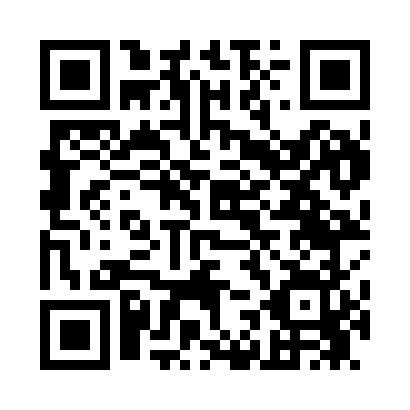 Prayer times for Ketterman, Missouri, USAMon 1 Jul 2024 - Wed 31 Jul 2024High Latitude Method: Angle Based RulePrayer Calculation Method: Islamic Society of North AmericaAsar Calculation Method: ShafiPrayer times provided by https://www.salahtimes.comDateDayFajrSunriseDhuhrAsrMaghribIsha1Mon4:275:591:215:158:4410:152Tue4:285:591:215:158:4310:153Wed4:286:001:225:168:4310:144Thu4:296:001:225:168:4310:145Fri4:306:011:225:168:4310:146Sat4:316:011:225:168:4310:137Sun4:316:021:225:168:4210:138Mon4:326:031:225:168:4210:129Tue4:336:031:235:168:4210:1210Wed4:346:041:235:168:4110:1111Thu4:356:041:235:168:4110:1012Fri4:366:051:235:168:4010:1013Sat4:376:061:235:168:4010:0914Sun4:386:071:235:168:3910:0815Mon4:396:071:235:168:3910:0716Tue4:406:081:235:168:3810:0717Wed4:416:091:235:168:3810:0618Thu4:426:091:235:168:3710:0519Fri4:436:101:245:168:3610:0420Sat4:446:111:245:168:3610:0321Sun4:456:121:245:168:3510:0222Mon4:466:131:245:168:3410:0123Tue4:476:131:245:168:3410:0024Wed4:486:141:245:168:339:5925Thu4:496:151:245:158:329:5826Fri4:506:161:245:158:319:5627Sat4:516:171:245:158:309:5528Sun4:536:171:245:158:299:5429Mon4:546:181:245:158:299:5330Tue4:556:191:245:148:289:5231Wed4:566:201:245:148:279:50